Lesson 2 Practice ProblemsPlot these points on a number line.-1.5the opposite of -2the opposite of 0.5-2Decide whether each inequality statement is true or false. Explain your reasoning.Here is a true statement: . Select all of the statements that are equivalent to .-8.7 is further to the right on the number line than -8.4.-8.7 is further to the left on the number line than -8.4.-8.7 is less than -8.4.-8.7 is greater than -8.4.-8.4 is less than -8.7.-8.4 is greater than -8.7.Plot each of the following numbers on the number line. Label each point with its numeric value. 0.4, -1.5, , 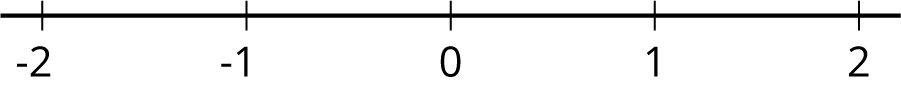 Each lap around the track is 400 meters.How many meters does someone run if they run:2 laps?5 laps? laps?If Noah ran 14 laps, how many meters did he run?If Noah ran 7,600 meters, how many laps did he run?(From Unit 4, Lesson 6.)Write the solution to each equation as a fraction and as a decimal.(From Unit 4, Lesson 5.)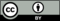 © CC BY Open Up Resources. Adaptations CC BY IM.